Your recent request for information is replicated below, together with our response.Please can you provide the total number of road accidents and crashes reported in your area of jurisdiction for the period of “December 1, 2021, to February 29 2022” and if available, “December 1, 2022, to February 28, 2023”, during the two winter seasons? ​For each reported road accident or crash during the specified period, please provide the following information:​Date and time of the incident.​Location (including the road name and nearest junction or landmark).​A brief description of the incident (e.g., collision type, severity, weather conditions). ​Please identify the top three roads or intersections with the highest number of reported accidents during the specified winter season. Include the total number of accidents and any patterns or factors contributing to these incidents, if available.​Please can you provide any additional data or insights regarding the common causes of road accidents during the winter season, such as icy road conditions, fog, snow, or other contributing factors?Please be advised that Road Traffic Collision data is publicly available.As such, in terms of Section 16 of the Freedom of Information (Scotland) Act 2002, I am refusing to provide you with the information sought.  Section 16 requires Police Scotland when refusing to provide such information because it is exempt, to provide you with a notice which: (a) states that it holds the information, (b) states that it is claiming an exemption, (c) specifies the exemption in question and (d) states, if that would not be otherwise apparent, why the exemption applies.  I can confirm that Police Scotland holds the information that you have requested and the exemption that I consider to be applicable is set out at Section 25(1) of the Act - information otherwise accessible:“Information which the applicant can reasonably obtain other than by requesting it under Section 1(1) is exempt information”	The information you are seeking is available on the Police Scotland website, via the following link: RTC data- Police ScotlandIf you require any further assistance please contact us quoting the reference above.You can request a review of this response within the next 40 working days by email or by letter (Information Management - FOI, Police Scotland, Clyde Gateway, 2 French Street, Dalmarnock, G40 4EH).  Requests must include the reason for your dissatisfaction.If you remain dissatisfied following our review response, you can appeal to the Office of the Scottish Information Commissioner (OSIC) within 6 months - online, by email or by letter (OSIC, Kinburn Castle, Doubledykes Road, St Andrews, KY16 9DS).Following an OSIC appeal, you can appeal to the Court of Session on a point of law only. This response will be added to our Disclosure Log in seven days' time.Every effort has been taken to ensure our response is as accessible as possible. If you require this response to be provided in an alternative format, please let us know.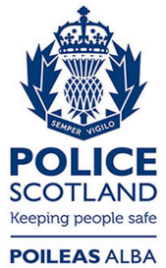 Freedom of Information ResponseOur reference:  FOI 23-2668Responded to:  31 October 2023